WZP.221.2.2015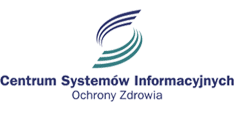 Załącznik nr 1 do zapytania ofertowegoOpis przedmiotu zamówieniaPrzedmiotem zamówienia jest świadczenie przez Wykonawcę usług polegających na możliwości wstępu przez Użytkowników (pracowników Zamawiającego, dzieci do lat 15, osoby towarzyszące) na zajęcia sportowo-rekreacyjne objęte Pakietem Sportowym, w ramach miesięcznego abonamentu.Umowa zostaje zawarta na okres od dnia jej podpisania przez ostatnią ze Stron do dnia 31 grudnia 2015 r., lub wyczerpania maksymalnej kwoty wynagrodzenia, w zależności od tego, które zdarzenie nastąpi wcześniej. Usługa świadczona maksymalnie 11 miesięcy, nie dłużej jednak niż do dnia 31 grudnia 2015 r. Przedmiot zamówienia obejmuje możliwość nielimitowanego wstępu przez Użytkowników na zajęcia sportowo-rekreacyjne o zróżnicowanym charakterze, w tym  co najmniej na: aqua aerobic, basen, gimnastykę, jogę, siłownię, aerobic, naukę sztuk walki, naukę tańca, pilates, ściankę wspinaczkową, fitness, squash, na terenie całego kraju, w szczególności na terenie m.st. Warszawy. Ilość placówek/punktów świadczących usługi sportowo-rekreacyjne będących partnerami Wykonawcy nie może być mniejsza niż 1000 w skali kraju, w tym co najmniej 200 na terenie m.st. Warszawy.Jako obiekt sportowo-rekreacyjny rozumie się jeden budynek lub samodzielny lokal, w którym świadczone są usługi objęte zamówieniem.Usługi świadczone przez obiekty sportowo-rekreacyjne przeznaczone będą dla pracowników oraz osób towarzyszących, w tym dzieci do lat 15 zgłoszonych przez Zamawiającego. Dostęp do usług świadczonych w ramach pakietu odbywa się na podstawie imiennych kart, aktywnych w danym okresie rozliczeniowym.Wykonawca zobowiązuje się do dostarczenia kart abonamentowych w formie plastikowej. Zamawiający dopuszcza również systemy identyfikacji oparte o dane biometryczne z zastrzeżeniem, że w przypadku gdy obiekt nie posiada odpowiedniej infrastruktury lub urządzeń technicznych pozwalających na identyfikację za pomocą danych biometrycznych Wykonawca zobowiązany jest do zapewnienia alternatywnej metody weryfikacji tożsamości uczestników bez konieczności stosowania urządzeń telekomunikacyjnych. Zamawiający dopuści stosowanie urządzeń telekomunikacyjnych jako sposobu weryfikacji tożsamości użytkowników wyłącznie gdy weryfikacja taka nie będzie wymagała poniesienia kosztów przez użytkownika (nawet refundowanych przez Wykonawcę) oraz nie będzie wymagała bezwzględnie posiadania przez użytkownika własnego lub użytkowania dostarczonego przez Wykonawcę urządzenia telekomunikacyjnego. Abonamenty sportowe oferowane przez Wykonawcę dla Użytkowników muszą być typu „open” przez co należy rozumieć brak jakichkolwiek ograniczeń w korzystaniu z obiektów sportowych przez 7 dni w tygodniu za wyjątkiem ograniczeń wprowadzonych przez dany ośrodek wynikających z obowiązujących w ośrodku godzin pracy, regulaminów i grafików.Karta Wstępu uprawnia do korzystania przez Użytkownika z usług objętych Pakietem Sportowym w dowolnie dostępnej lokalizacji.W ramach umowy Zamawiający planuje dokonać zakupu imiennych kart w szacunkowych ilościach przedstawionych poniżej:40 kart dla pracowników Zamawiającego,5 kart  dla osób towarzyszących (przez osobę towarzyszącą należy rozumieć – osobę powyżej 15 roku życia zgłoszoną przez pracownika Zamawiającego),5 kart dla dzieci (dziecko - osoba do 15 roku życia, zgłoszona przez pracownika Zamawiającego).Przedstawione wyżej liczby są szacunkowe, mające na celu ułatwienie Wykonawcy oszacowanie ceny oferty. Zamawiający zastrzega możliwość zwiększenia lub zmniejszenia liczby osób korzystających z usług sportowo-rekreacyjnych w okresie rozliczeniowym (jeden miesiąc kalendarzowy) bez zmiany ceny brutto zaoferowanej w ofercie Wykonawcy dla pracownika, osoby towarzyszącej i dziecka. Zamawiający przewiduje dofinansowanie do imiennych kart z Zakładowego Funduszu Świadczeń Socjalnych. Abonamenty sportowe muszą być objęte jedną wspólną, stałą przez cały okres świadczenia usług, ceną.